Introduction to DrawingName: ________________________Date: ________________________Description:Basic introduction to orthographic drawing.   See: https://en.wikipedia.org/wiki/Multiview_projection What’s in the Box?Materials:Graph PaperTools:Sharp PencilRulerProcedure:You will make two drawings of household objects.   1.  Find a common can (soup, beans, etc.).   Measure the diameter of the can (round part) and the height.  We will assume that this is a solid object.  2.  Determine the scale needed.   If you can draw it full (actual) size then use a 1”=1” scale. If it is too big to fit on the paper at actual size then use a 1”=2” scale. 3.  Using the graph paper and ruler draw two views (see the example), add dimensions, and a title box. 4.  Find a common Kleenex (facial tissue) box.   Measure the height, width, and length of the box.  We will assume that this is a solid object.  5.  Determine the scale needed.   If you can draw it full (actual) size then use a 1”=1” scale. If it is too big to fit on the paper at actual size then use a 1”=2” scale. 6.  Using the graph paper and ruler draw three views (see the example), add dimensions, and a title box. 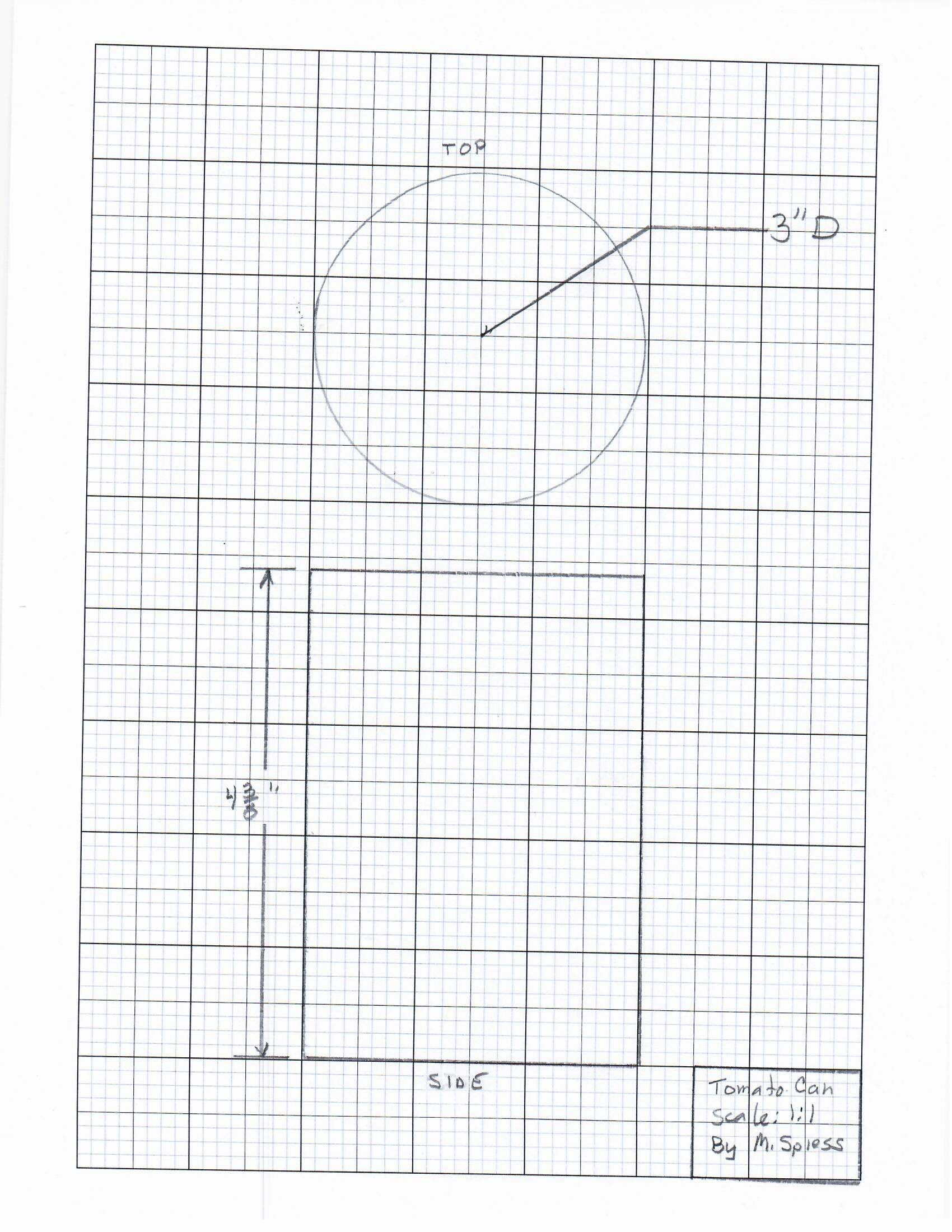 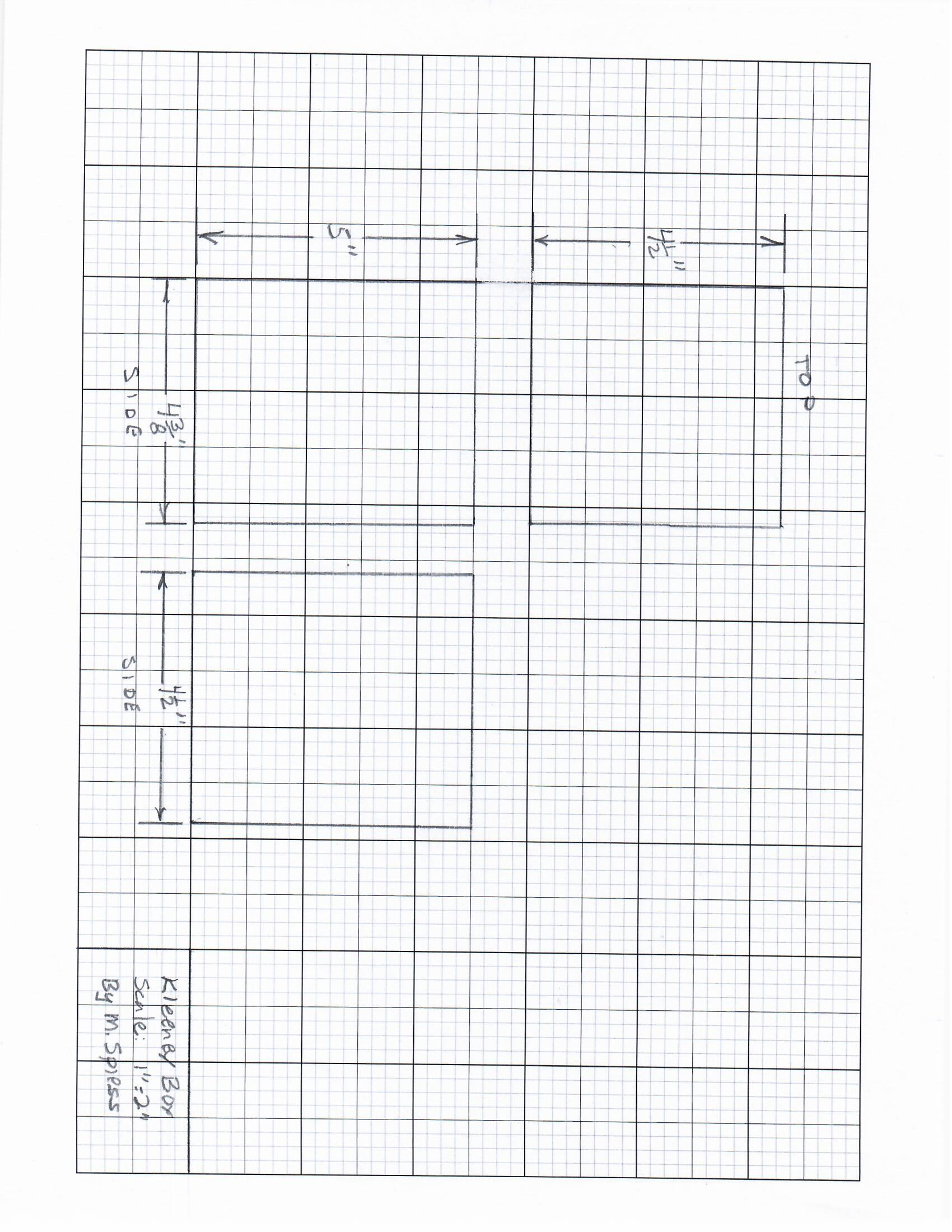 Teacher’s NotesUse the link to the graph paper to create 1/8” graph paper.   Note:  Be sure to print actual size. 